Vest Design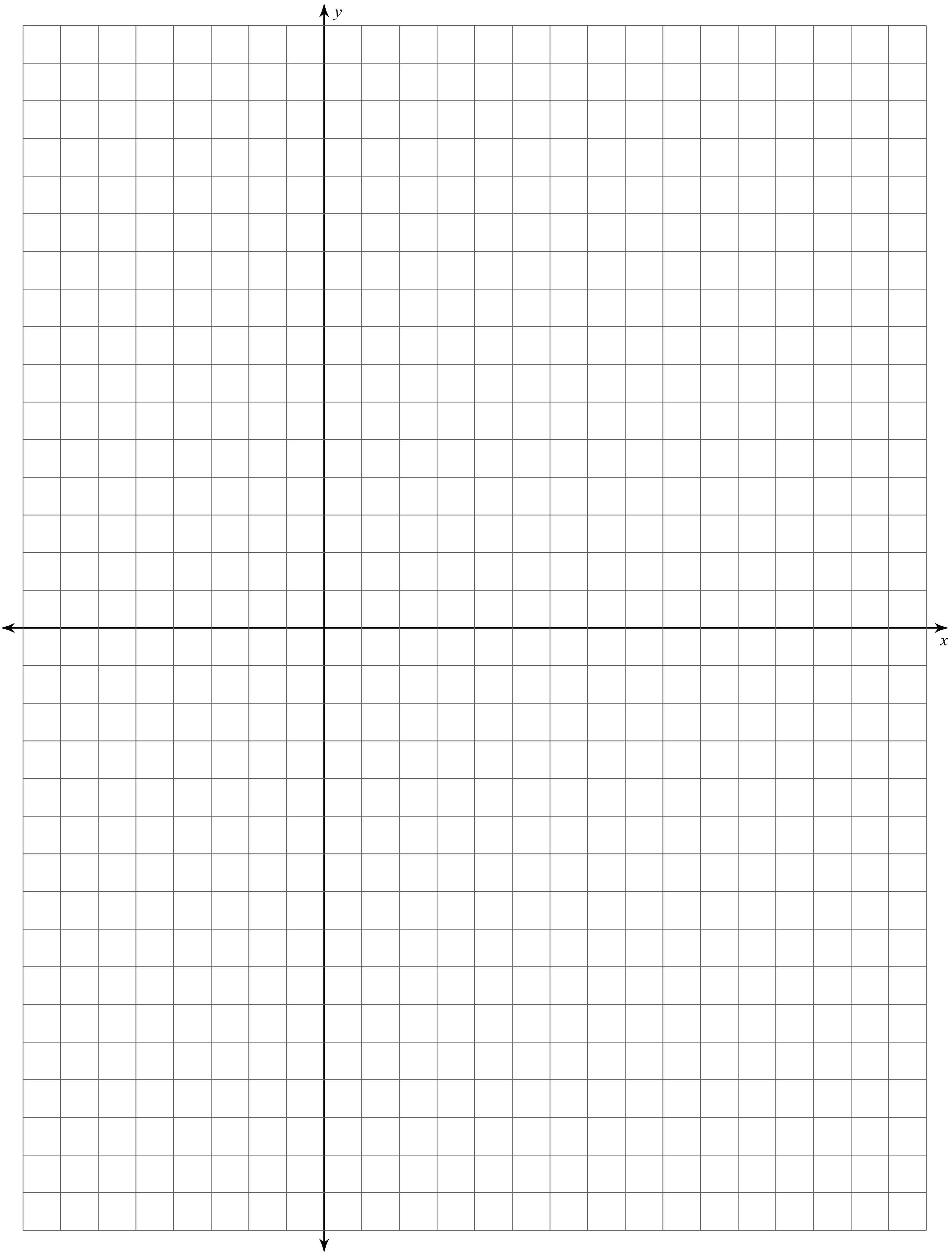 